¡Un saludo para todas!programación de actividades semana 20Física:22 septiembre- Dinámica y las leyes de newton23 septiembre- Dinámica y las leyes de newtonMatemáticas:24 septiembre- Geometría analítica.25 septiembre- Geometría analítica.Recuerden subir los compromisos pendientes al classroom.

COLEGIO EMILIA RIQUELME   Actividades virtuales COLEGIO EMILIA RIQUELME   Actividades virtuales COLEGIO EMILIA RIQUELME   Actividades virtuales COLEGIO EMILIA RIQUELME   Actividades virtuales 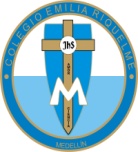 Fecha:21 de septiembreAsignatura:   Matemáticas y físicaGrado:10°Docente: Daniel Castaño AgudeloDocente: Daniel Castaño Agudelo